Arnhem,  20 februari 2020.                     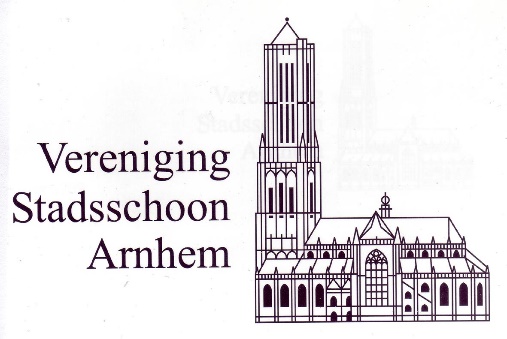 Aan het college van burgemeester enwethouders van Arnhempostbus 9029, 6800 EL Arnhemi.a.a. de leden van de gemeenteraadOnderwerp:Een muur van huizen aan de voet van Hoogte 80                                                                          en een Commissie Ruimtelijke Kwaliteit Geachte raadsleden, geacht college van burgemeester en wethouders,Met grote verbazing constateerden wij dat er aan de heuvelvoet van Hoogte 80 elf woningen van drie bouwlagen in aanbouw zijn. De bouwblokken van respectievelijk vijf en zes woningen van meer dan 9 meter hoog kwamen op ons over als een muur die het fraaie uitzicht belemmert. Spontaan kwam de gedachte op van een hoofdprijs voor het bederven van het stadsschoon. Wij gingen ons afvragen: Hebben gemeentelijke stedenbouwkundigen hier geen invloed op gehad? Zijn er in de planvormingsfase geen alarmbellen gaan rinkelen bij de buurt en bij de gemeenteraad?  Voor onze analyse doen we een stap terug in de tijd. In 2017 waren er twee leden van de Socialistische Partij wethouder: de heren  Elfrink en Ritsema. Elfrink is een bekende Arnhemmer. Ritsema was ingevlogen vanuit Amsterdam en was bekend als landelijk campagneleider van Milieudefensie. Onder zijn verantwoordelijkheid kwam er een document “Wervende woonmilieus” waarmee hij een beleid op de rails zette om voor financieel beter gesitueerden woningbouw mogelijk te maken met name op groene locaties. Anders gezegd: in Arnhem moeten  meer rijke mensen komen te wonen. (Rozendaal annexeren lukt natuurlijk niet). Als potentiële gemeentelijke locaties werden o.a. genoemd: Hazegrietje, sportpark Paasberg/Beekdal, Hoogte 80/Ds. Bechtlaan  en Sterrenberg. Het document werd ter kennisneming aan de gemeenteraad voorgelegd.Wethouder  Ritsema werd voor dat beleid in een scherp commentaar toegesproken door Milieudefensie Arnhem, dus zijn voormalige strijdmakkers.  O.a: “Meneer Ritsema, groen en landschap is geen delfstof, het is niet het groene goud dat klaar ligt om gewonnen te worden. Het is geen potentiële toplocatie voor economisch gewin en woonresort voor de happy few”. Naar onze mening  moeten er voor de bouw van plukjes villa’s geen aanslagen worden gepleegd op groene oases, die Arnhem zo aantrekkelijk maken. Dat is kortzichtig beleid en bederft het karakter van Arnhem als stad met uitzonderlijk fraaie natuurwaarden.In de zomer van 2006 heeft een projectontwikkelaar het terrein aan de Ds. Bechtlaan aangekocht op welk terrein een leegstaand schoolgebouw stond. Er werd een bestemmingsplan in procedure gebracht. Buren ten zuiden van het terrein maakten bezwaar tegen de hoogte van de nieuwbouw. De gemeenteraad wilde daar wel iets mee doen en schrapte de bepaling dat de hoogtenorm nog met 10% mocht worden verhoogd. Maar onze volksvertegenwoordigers zijn kennelijk niet aan de noordkant van de bouwlocatie gaan staan op het beroemde uitzichtpunt Hoogte 80 om op zich te laten inwerken wat het effect zou zijn als er in plaats van het schoolgebouw van circa 5 m hoog 11 stadsvilla’s komen van meer dan 9 m hoog. Op 5 maart 2018 stelde de gemeenteraad het bestemmingsplan vast. De woningen zijn in aanbouw. Volgens het document “Wervende woonmilieus” zouden de huizen op deze locatie zijn bedoeld voor de hogere en top-inkomens. Ze zijn te koop voor prijzen vanaf ongeveer 5 ton.  Nu zien de mensen de consequenties en schrijft De Gelderlander: “Arnhemmers balen van woningbouw die beroemd uitzicht vanaf Hoogte 80 aantast’ (3-1-2020).  En dan komt voor ons de vraag hoe je dergelijke ontwikkelingen kunt voorkomen.Het beleid omtrent “wervende woonmilieus” werd op de rails gezet door het gemeentebestuur zoals dat was samengesteld in de periode 2014-2018 met de Socialistische Partij voorop. Die partij maakt geen deel meer uit van de huidige regerende coalitie. In het huidige coalitieakkoord 2018-2022 zien wij geen indicaties dat bedoeld beleid wordt voortgezet.  We hopen dat dat zo blijft.Voor buurtbewoners of een organisatie als de Vereniging Stadsschoon is het een erg moeilijke zaak en ook enorm tijdrovend om alle consequenties van een bestemmingsplan te overzien.Eigenlijk moet je er op kunnen vertrouwen dat de gemeentelijke stedenbouwkundigen met kwalitatief goede producten komen. Maar ze zijn ondergeschikt aan het College en dan kan het politiek standpunt plotseling prevaleren boven het stedenbouwkundig vakmanschap. Inmiddels een aantal jaren geleden alweer bestond er in er in Arnhem een onafhankelijke Commissie Ruimtelijke Kwaliteit die in openbaarheid een breed-deskundig advies gaf over gemeentelijke ruimtelijke plannen.  In die situatie had de waan van de dag minder kans dan daarna het geval was. Daarom dringen we erop aan dat u  een dergelijke commissie opnieuw instelt. Dat is zo langzamerhand vinden dringend nodig. De zaak Hoogte 80 maakt dat duidelijk.Hoogachtend,Het bestuur van de Vereniging Stadsschoon Arnhem,P. van Dijk, voorzitter en wnd.  secretarisOegstgeestraat 3, 6843 HV Arnhem